บันทึกข้อความ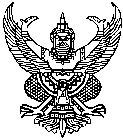 ส่วนราชการ  มหาวิทยาลัยราชภัฏสกลนคร สำนักงานอธิการบดี กองนโยบายและแผน   โทร.  76ที่  อว ๐62๑ /ว  903                                วันที่   2   ธันวาคม  ๒๕๖4เรื่อง  ขอรายชื่อแต่งตั้งคณะทำงาน และคณะกรรมการกำกับติดตามและประเมินผลโครงการ
ยกระดับเศรษฐกิจและสังคมรายตำบลแบบบูรณาการ  (U2T ระยะที่ 2) 
เรียน  คณบดี/ผู้อำนวยการสถาบันวิจัยและพัฒนา
           1. ต้นเรื่อง/เรื่องเดิม               ตามที่กระทรวงการอุดมศึกษา วิทยาศาสตร์ วิจัยและนวัตกรรม มีการประชุมชี้แจงแนวทางการจัดทำข้อเสนอโครงการยกระดับเศรษฐกิจและสังคมรายตำบลแบบบูรณาการ  (U2T ระยะที่ 2) และขอให้ตำบลจัดทำข้อเสนอโครงการดังกล่าว เรียบร้อยแล้วนั้น           2. ข้อเท็จจริง               มหาวิทยาลัยราชภัฏสกลนคร เป็น System Integrator จะต้องมีการแต่งตั้งคณะทำงาน และคณะกรรมการกำกับติดตามและประเมินผลโครงการยกระดับเศรษฐกิจและสังคมรายตำบลแบบบูรณาการ  (U2T ระยะที่ 2) ซึ่งประกอบด้วยคณะกรรรมการดังต่อไปนี้ 1. คณะกรรมการดำเนินการคัดเลือกบุคคลเข้าทำงาน 2. คณะกรรมการดำเนินงานและติดตามผลระดับพื้นที่ของแต่ละหน่วยงาน 3. คณะกรรมการจัดซื้อจัดจ้าง เบิกจ่ายเงินเดือนและงบประมาณที่เกี่ยวข้อง 4. คณะกรรมการตรวจรับการจ้างงานและควบคุมการจ้างงานระดับตำบล 5. คณะกรรมการบริหารเทคโนโลยีสารสนเทศระดับสูง (Chief Information Officer: CIO) ของหน่วยงาน             3. ข้อเสนอพิจารณา              ในการนี้ มหาวิทยาลัย จึงขอความอนุเคราะห์หน่วยงานของท่าน จัดส่งรายชื่อคณะกรรมการตามแบบฟอร์ม (เอกสารแนบ)  กำหนดส่งภายในวันพุธที่ 8 ธันวาคม 2564  ขอความอนุเคราะห์จัดทำเป็นหนังสือหรือบันทึกข้อความแล้วส่งกองนโยบายและแผน ชั้น 4 อาคาร 10 และขอความอนุเคราะห์ส่งไฟล์ไปยังจดหมายอิเล็กทรอนิกส์ (plan@snru.ac.th)              จึงเรียนมาเพื่อโปรดทราบและพิจารณาดำเนินการ                                             (ผู้ช่วยศาสตราจารย์ชาคริต  ชาญชิตปรีชา)
                                              รักษาราชการแทนอธิการบดีมหาวิทยาลัยราชภัฏสกลนคร
...........................ร่าง/พิมพ์
...................................ตรวจคณะ/หน่วยงาน...........................................................
1. คณะกรรมการดำเนินการคัดเลือกบุคคลเข้าทำงาน คณะ................................    1.1 คณะอนุกรรมการตรวจสอบคุณสมบัติของพื้นที่ตำบล.............................อำเภอ.......จังหวัด..........
          1.1.1 ……………………………………………………………………………………ประธานกรรมการ
          1.1.2 …………………………………………………………………………………….กรรมการ          1.1.3 …………………………………………………………………………………….กรรมการ          1.1.4 …………………………………………………………………………………….กรรมการ          1.1.5 …………………………………………………………………………………….กรรมการและเลขานุการ    1.2 คณะอนุกรรมการตรวจสอบคุณสมบัติของพื้นที่ตำบล...........................อำเภอ.......จังหวัด..........
          1.1.1 ……………………………………………………………………………………ประธานกรรมการ
          1.1.2 …………………………………………………………………………………….กรรมการ          1.1.3 …………………………………………………………………………………….กรรมการ          1.1.4 …………………………………………………………………………………….กรรมการ          1.1.5 …………………………………………………………………………………….กรรมการและเลขานุการ   1.3 คณะอนุกรรมการตรวจสอบคุณสมบัติของพื้นที่ตำบล.........................อำเภอ.......จังหวัด..........
          1.1.1 ……………………………………………………………………………………ประธานกรรมการ
          1.1.2 …………………………………………………………………………………….กรรมการ          1.1.3 …………………………………………………………………………………….กรรมการ          1.1.4 …………………………………………………………………………………….กรรมการ          1.1.5 …………………………………………………………………………………….กรรมการและเลขานุการ   1.4 คณะอนุกรรมการตรวจสอบคุณสมบัติของพื้นที่ตำบล........................อำเภอ.......จังหวัด..........
          1.1.1 ……………………………………………………………………………………ประธานกรรมการ
          1.1.2 …………………………………………………………………………………….กรรมการ          1.1.3 …………………………………………………………………………………….กรรมการ          1.1.4 …………………………………………………………………………………….กรรมการ          1.1.5 …………………………………………………………………………………….กรรมการและเลขานุการ    1.5 คณะอนุกรรมการตรวจสอบคุณสมบัติของพื้นที่ตำบล......................อำเภอ.......จังหวัด..........
          1.1.1 ……………………………………………………………………………………ประธานกรรมการ
          1.1.2 …………………………………………………………………………………….กรรมการ          1.1.3 …………………………………………………………………………………….กรรมการ          1.1.4 …………………………………………………………………………………….กรรมการ          1.1.5 …………………………………………………………………………………….กรรมการและเลขานุการ   1.6 คณะอนุกรรมการตรวจสอบคุณสมบัติของพื้นที่ตำบล........................อำเภอ.......จังหวัด..........
          1.1.1 ……………………………………………………………………………………ประธานกรรมการ
          1.1.2 …………………………………………………………………………………….กรรมการ          1.1.3 …………………………………………………………………………………….กรรมการ          1.1.4 …………………………………………………………………………………….กรรมการ          1.1.5 …………………………………………………………………………………….กรรมการและเลขานุการ2. คณะกรรมการดำเนินงานและติดตามผลระดับพื้นที่ คณะ................................
     2.1 ตำบล...............................อำเภอ.......จังหวัด..........         2.1.1 ……………………………………………………………………………………ประธานกรรมการ
          2.1.2 …………………………………………………………………………………….กรรมการ          2.1.2 …………………………………………………………………………………….กรรมการ          2.1.2 …………………………………………………………………………………….กรรมการ          2.1.2 …………………………………………………………………………………….กรรมการและเลขานุการ          2.1.3 …………………………………………………………………………………….กรรมการและผู้ช่วยเลขานุการ     2.2 ตำบล...............................อำเภอ.......จังหวัด..........         2.1.1 ……………………………………………………………………………………ประธานกรรมการ
          2.1.2 …………………………………………………………………………………….กรรมการ          2.1.2 …………………………………………………………………………………….กรรมการ          2.1.2 …………………………………………………………………………………….กรรมการ          2.1.2 …………………………………………………………………………………….กรรมการและเลขานุการ          2.1.3 …………………………………………………………………………………….กรรมการและผู้ช่วยเลขานุการ        2.2 ตำบล...............................อำเภอ.......จังหวัด..........         2.1.1 ……………………………………………………………………………………ประธานกรรมการ
          2.1.2 …………………………………………………………………………………….กรรมการ          2.1.2 …………………………………………………………………………………….กรรมการ          2.1.2 …………………………………………………………………………………….กรรมการ          2.1.2 …………………………………………………………………………………….กรรมการและเลขานุการ          2.1.3 …………………………………………………………………………………….กรรมการและผู้ช่วยเลขานุการ     2.2 ตำบล...............................อำเภอ.......จังหวัด..........         2.1.1 ……………………………………………………………………………………ประธานกรรมการ
          2.1.2 …………………………………………………………………………………….กรรมการ          2.1.2 …………………………………………………………………………………….กรรมการ          2.1.2 …………………………………………………………………………………….กรรมการ          2.1.2 …………………………………………………………………………………….กรรมการและเลขานุการ          2.1.3 …………………………………………………………………………………….กรรมการและผู้ช่วยเลขานุการ     2.1 ตำบล...............................อำเภอ.......จังหวัด..........         2.1.1 ……………………………………………………………………………………ประธานกรรมการ
          2.1.2 …………………………………………………………………………………….กรรมการ          2.1.2 …………………………………………………………………………………….กรรมการ          2.1.2 …………………………………………………………………………………….กรรมการ          2.1.2 …………………………………………………………………………………….กรรมการและเลขานุการ          2.1.3 …………………………………………………………………………………….กรรมการและผู้ช่วยเลขานุการ3. คณะกรรมการจัดซื้อจัดจ้าง เบิกจ่ายเงินเดือนและงบประมาณที่เกี่ยวข้อง คณะ................................      3.1 ตำบล...............................อำเภอ.......จังหวัด..........         2.1.1 ……………………………………………………………………………………ประธานกรรมการ
          2.1.2 …………………………………………………………………………………….กรรมการ          2.1.2 …………………………………………………………………………………….กรรมการ          2.1.2 …………………………………………………………………………………….กรรมการและเลขานุการ     3.2 ตำบล...............................อำเภอ.......จังหวัด..........         2.1.1 ……………………………………………………………………………………ประธานกรรมการ
          2.1.2 …………………………………………………………………………………….กรรมการ          2.1.2 …………………………………………………………………………………….กรรมการ          2.1.2 …………………………………………………………………………………….กรรมการและเลขานุการ     3.3 ตำบล...............................อำเภอ.......จังหวัด..........         2.1.1 ……………………………………………………………………………………ประธานกรรมการ
          2.1.2 …………………………………………………………………………………….กรรมการ          2.1.2 …………………………………………………………………………………….กรรมการ          2.1.2 …………………………………………………………………………………….กรรมการและเลขานุการ    3.3 ตำบล...............................อำเภอ.......จังหวัด..........         2.1.1 ……………………………………………………………………………………ประธานกรรมการ
          2.1.2 …………………………………………………………………………………….กรรมการ          2.1.2 …………………………………………………………………………………….กรรมการ          2.1.2 …………………………………………………………………………………….กรรมการและเลขานุการ     3.4 ตำบล...............................อำเภอ.......จังหวัด..........         2.1.1 ……………………………………………………………………………………ประธานกรรมการ
          2.1.2 …………………………………………………………………………………….กรรมการ          2.1.2 …………………………………………………………………………………….กรรมการ          2.1.2 …………………………………………………………………………………….กรรมการและเลขานุการ     3.5 ตำบล...............................อำเภอ.......จังหวัด..........         2.1.1 ……………………………………………………………………………………ประธานกรรมการ
          2.1.2 …………………………………………………………………………………….กรรมการ          2.1.2 …………………………………………………………………………………….กรรมการ          2.1.2 …………………………………………………………………………………….กรรมการและเลขานุการ
4. คณะกรรมการตรวจรับการจ้างงานและควบคุมการจ้างงานระดับตำบล คณะ..........................
         4.1 ตำบล...............................อำเภอ.......จังหวัด..........              4.1.1 ……………………………………………………………………………………ประธานกรรมการ
              4.1.2 …………………………………………………………………………………….กรรมการ                4.1.2 …………………………………………………………………………………….กรรมการและเลขานุการ        4.2 ตำบล...............................อำเภอ.......จังหวัด..........              4.1.1 ……………………………………………………………………………………ประธานกรรมการ
              4.1.2 …………………………………………………………………………………….กรรมการ                4.1.2 …………………………………………………………………………………….กรรมการและเลขานุการ        4.3 ตำบล...............................อำเภอ.......จังหวัด..........              4.1.1 ……………………………………………………………………………………ประธานกรรมการ
              4.1.2 …………………………………………………………………………………….กรรมการ                4.1.2 …………………………………………………………………………………….กรรมการและเลขานุการ             4.4 ตำบล...............................อำเภอ.......จังหวัด..........              4.1.1 ……………………………………………………………………………………ประธานกรรมการ
              4.1.2 …………………………………………………………………………………….กรรมการ                4.1.2 …………………………………………………………………………………….กรรมการและเลขานุการ                   4.5 ตำบล...............................อำเภอ.......จังหวัด..........              4.1.1 ……………………………………………………………………………………ประธานกรรมการ
              4.1.2 …………………………………………………………………………………….กรรมการ                4.1.2 …………………………………………………………………………………….กรรมการและเลขานุการ5. คณะกรรมการบริหารเทคโนโลยีสารสนเทศระดับสูง (Chief Information Officer: CIO) ของคณะ.........
          5.1 ……………………………………………………………………………………ประธานกรรมการ
          5.2 …………………………………………………………………………………….กรรมการ          5.3 …………………………………………………………………………………….กรรมการ          5.4 …………………………………………………………………………………….กรรมการ          5.5 …………………………………………………………………………………….กรรมการและเลขานุการ          5.6 …………………………………………………………………………………….กรรมการและผู้ช่วยเลขานุการ